 oznaczenie sprawy: LM-W.ZP.260.12.2023ZATWIERDZAMSPECYFIKACJA WARUNKÓW ZAMÓWIENIA (SWZ)na:Kwota jaką Zamawiający zamierza przeznaczyć na sfinansowanie zamówienia 
wynosi 32 700,00 PLN bruttoNazwa Zamawiającego: Zamawiającym jest: Miasto Stołeczne WarszawaAdres: Pl. Bankowy 3/5, 00-950 WarszawaNIP: 525-22-48-481reprezentowane przez: Dyrektora Lasów Miejskich - WarszawaAdres: ul. Korkowa 170A, 04-549 Warszawae-mail: sekretariat@lasymiejskie.waw.pl godziny pracy: 7:30 – 15:30 – od poniedziałku do piątkuPostępowanie prowadzone jest w trybie podstawowym, na podstawie art. 275 pkt 1 ustawy z dnia 11 września 2019 r. – Prawo zamówień publicznych (Dz.U. z 2023 r., poz. 1605 ze zm.), zwanej dalej ustawą. Wykonawcą może być osoba fizyczna, osoba prawna albo jednostka organizacyjna nieposiadająca osobowości prawnej, która ubiega się o udzielenie zamówienia publicznego.Wykonawcy ubiegający się wspólnie o udzielenie zamówienia mają obowiązek ustanowienia pełnomocnika do reprezentowania ich w postępowaniu o udzielenie zamówienia albo reprezentowania w postępowaniu i zawarcia umowy w sprawie zamówienia publicznego oraz ponoszą solidarną odpowiedzialność za wykonanie umowy i wniesienie należytego jej zabezpieczenia.W każdym przypadku gdy wykonawcę reprezentuje pełnomocnik, pełnomocnictwo musi posiadać zakres oraz być podpisane przez osoby uprawnione do reprezentacji wykonawcy.Informacje wymagane przepisami rozporządzenia Parlamentu Europejskiego i Rady (UE) 2016/679 z dnia 27 kwietnia 2016 r. w sprawie ochrony osób fizycznych w związku z przetwarzaniem danych osobowych i w sprawie swobodnego przepływu takich danych oraz uchylenia dyrektywy 95/46/WE (ogólne rozporządzenie o ochronie danych) zawiera załącznik nr 3 do SWZ. Dostawca  przystępując do postępowania jest obowiązany do wyrażenia zgody na przetwarzanie informacji zawierających dane osobowe oraz do poinformowania i uzyskania zgody każdej osoby, której dane osobowe będą podane w ofercie, oświadczeniach i dokumentach złożonych w niniejszym postępowaniu. Na tę okoliczność Wykonawca złoży oświadczenie zawarte w formularzu „OFERTA”, stanowiącym załącznik nr 4 do SWZ.Nie ujawnia się informacji stanowiących tajemnicę przedsiębiorstwa w rozumieniu przepisów ustawy z dnia 16 kwietnia 1993 r. o zwalczaniu nieuczciwej konkurencji, jeżeli Wykonawca, wraz               z przekazaniem takich informacji, zastrzegł, że nie mogą być one udostępniane oraz wykazał,                     że zastrzeżone informacje stanowią tajemnicę przedsiębiorstwa. Jeśli Wykonawca nie dopełni obowiązków wynikających z ustawy, Zamawiający będzie miał podstawę uznania, że zastrzeżenie tajemnicy przedsiębiorstwa jest bezskuteczne i w związku z tym potraktuje daną informację, jako niepodlegającą ochronie i niestanowiącą tajemnicy przedsiębiorstwa w rozumieniu ustawy z dnia 16 kwietnia 1993 r. o zwalczaniu nieuczciwej konkurencji.Przedmiotem zamówienia jest: Rozbudowa instalacji fotowoltaicznej zlokalizowanej na budynku przy ul. Korkowej 170A w Warszawie poprzez dostawę i montaż dwóch modułów magazynów energii Huawei o łącznej mocy 10 kW.Szczegółowy opis przedmiotu zamówienia oraz warunki i zasady realizacji zamówienia określone są w załączniku nr 1 do SWZ (opis przedmiotu zamówienia) oraz Projektowanych postanowieniach umowy stanowiących załącznik nr 2 do SWZ.Kody i nazwy Wspólnego Słownika Zamówień (CPV) opisujące przedmiot zamówienia: 31430000-9  Akumulatory elektryczne 09332000-5 Instalacje słoneczneZamawiający nie przewiduje opcji. Zamawiający nie dopuszcza składania ofert częściowych. Ze względów organizacyjnych                                                 i ekonomicznych nie jest zasadne dzielenie przedmiotu zamówienia na części. Brak podziału na części nie narusza zasady uczciwej konkurencji, ponieważ nie wpływa na krąg wykonawców zdolnych                           do wykonania zamówienia i nie stanowi bariery do ubiegania się o zamówienie małym i średnim przedsiębiorstwom.Zamawiający nie przewiduje udzielenia zamówień, o których mowa w art. 214 ust. 1 pkt 7 ustawy. Zamawiający nie dopuszcza składania ofert wariantowych. Dostawy objęte przedmiotem umowy będą realizowane w okresie 30 dni od daty podpisania umowy.O udzielenie zamówienia mogą się ubiegać wykonawcy, którzy spełniają warunki udziału 
w postępowaniu dotyczące:zdolności technicznej lub zawodowej, tj. w okresie ostatnich 3 lat, a jeżeli okres prowadzenia działalności jest krótszy – w tym okresie, wykonał, a w przypadku świadczeń powtarzających się lub ciągłych również wykonuje, należycie co najmniej jedno zamówienie – dostawa i montaż magazynów energii – na kwotę 25 000 złotych brutto.Uwaga: jeżeli wykonawca powołuje się na doświadczenie w realizacji dostaw wykonanych wspólnie z innymi wykonawcami, wykaz dotyczy dostaw, w których wykonaniu wykonawca ten bezpośrednio uczestniczył (a w przypadku świadczeń powtarzających się lub ciągłych również uczestniczy). Wykonawcy mogą wspólnie ubiegać się o udzielenie zamówienia na zasadach określonych w art. 58 ustawy. Zgodnie z art. 117 ust. 1 ustawy, warunek określony w ust. 1 niniejszego Rozdziału może zostać spełniony przez jednego z Wykonawców wspólnie ubiegających się o udzielenie zamówienia.  W przypadku, o którym mowa w art. 117 ust. 3 ustawy wykonawcy wspólnie ubiegający się o udzielenie zamówienia dołączają do oferty oświadczenie, z którego wynika, które dostawy objęte przedmiotem zamówienia wykonają poszczególni wykonawcy. Wykonawca w celu potwierdzenia spełniania warunków udziału w postępowaniu, w odniesieniu do konkretnego zamówienia lub jego części, może polegać na zdolnościach technicznych lub zawodowych podmiotów udostępniających zasoby, niezależnie od charakteru prawnego łączących go z nimi stosunków prawnych. W takim przypadku Wykonawca składa wraz z ofertą zobowiązanie podmiotu udostępniającego zasoby do oddania mu do dyspozycji niezbędnych zasobów 
na potrzeby realizacji danego zamówienia lub inny podmiotowy środek dowodowy potwierdzający, że wykonawca realizując zamówienie, będzie dysponował niezbędnymi zasobami tych podmiotów. Zamawiający odrzuci ofertę złożoną przez Wykonawcę niespełniającego warunków udziału 
w postępowaniu lub który nie złożył w przewidzianym terminie oświadczenia, o którym mowa 
w art. 125 ust. 1 ustawy, lub podmiotowego środka dowodowego, potwierdzających brak podstaw wykluczenia lub spełnianie warunków udziału w postępowaniu, lub innych dokumentów lub oświadczeń.O udzielenie zamówienia mogą się ubiegać Wykonawcy, którzy nie podlegają wykluczeniu z postępowania na podstawie art. 108 ust. 1 ustawy oraz na podstawie art. 7 ust. 1 ustawy z dnia 13 kwietnia 2022 r. o szczególnych rozwiązaniach w zakresie przeciwdziałania  wspieraniu agresji na Ukrainę oraz służących ochronie bezpieczeństwa narodowego (Dz. U. z 2022 r. poz. 835) 
tj. Wykonawców, w stosunku do których zachodzą przesłanki którejkolwiek z okoliczności wskazanych w ww. artykułach.Wykonawca jest zobowiązany wykazać, że nie podlega wykluczeniu z postępowania.W przypadku, gdy Wykonawca polega na zdolnościach technicznych lub zawodowych innego podmiotu, Zamawiający zbada, czy nie zachodzą wobec podmiotów udostępniających te zasoby podstawy wykluczenia, o których mowa w art. 108 ust. 1. Zamawiający - przed wyborem najkorzystniejszej oferty – z zastrzeżeniem art. 274 ust. 4 ustawy, wezwie Wykonawcę, którego oferta została najwyżej oceniona, do złożenia w wyznaczonym terminie, nie krótszym niż 5 dni aktualnych na dzień złożenia podmiotowych środków dowodowych zgodnie z załącznikiem nr 6 do SWZ: potwierdzających spełnianie warunków udziału 
w postępowaniu.Oświadczenia i dokumenty, o których mowa w niniejszym rozdziale oraz w rozdziale 13 muszą spełniać wymagania określone w ustawie i w przepisach rozporządzenia Ministra Rozwoju, Pracy 
i Technologii z dnia 23.12.2020 r. ws. podmiotowych środków dowodowych oraz innych dokumentów lub oświadczeń, jakich może żądać zamawiający od wykonawcy, a także wymagania określone w rozporządzeniu Prezesa Rady Ministrów z dnia 30.12. 2020 r. ws. sposobu sporządzania i przekazywania informacji oraz wymagań technicznych dla dokumentów elektronicznych oraz środków komunikacji elektronicznej w postępowaniu o udzielenie zamówienia publicznego lub konkursie. 1. Postępowanie prowadzone jest w języku polskim.
2. W postepowaniu o udzielenie zamówienia publicznego, komunikacja między Zamawiającym 
a wykonawcami odbywa się przy użyciu Platformy e-Zamówienia, która jest dostępna pod adresem https://ezamowienia.gov.pl  oraz poczty elektronicznej sekretariat@lasymiejskie.waw.pl 
3.  Korzystanie z Platformy e-Zamówienia jest bezpłatne.
4. Adres strony internetowej prowadzonego postępowania (link prowadzący bezpośrednio
do widoku postępowania na Platformie e-Zamówienia): https://ezamowienia.gov.pl/mp-client/tenders/ocds-148610-eb0a561c-4ca2-11ee-a60c-9ec5599dddc1 
5. Postępowanie można wyszukać również ze strony głównej Platformy e-Zamówienia
(przycisk „Przeglądaj postępowania/konkursy”). Identyfikator (ID) postępowania na
Platformie e-Zamówienia: ocds-148610-eb0a561c-4ca2-11ee-a60c-9ec5599dddc1
6. Wykonawca zamierzający wziąć udział w postępowaniu o udzielenie zamówienia publicznego musi posiadać konto podmiotu „Wykonawca” na Platformie e-Zamówienia.
7. Szczegółowe informacje na temat zakładania kont podmiotów oraz zasady i warunki korzystania
 z Platformy e-Zamówienia, w tym minimalne wymagania techniczne dotyczące
sprzętu używanego w celu korzystania z usług określa Regulamin Platformy eZamówienia oraz informacje zamieszczone w zakładce „Centrum pomocy”.8. Wymagania techniczne i organizacyjne wysyłania i odbierania dokumentów
elektronicznych, elektronicznych kopii dokumentów i oświadczeń oraz informacji
przekazywanych przy ich użyciu opisane zostały w Instrukcjach interaktywnych
zamieszczonych na e-zamówieniach.
https://epzpygmggrsicd.blob.core.windows.net/pod/2021/10/Oferty-3.2_20211016.pdf   
9. Przeglądanie i pobieranie treści dokumentacji postępowania nie wymaga posiadania konta 
na Platformie e-Zamówienia ani logowania.
10. Sposób sporządzenia i przekazywania dokumentów elektronicznych lub dokumentów
elektronicznych będących kopią elektroniczną treści zapisanej w postaci papierowej (cyfrowe odwzorowania) musi być zgodny z wymaganiami określonymi w rozporządzeniu
Prezesa Rady Ministrów z 30 grudnia 2020 r. w sprawie sposobu sporządzania i przekazywania informacji oraz wymagań technicznych dla dokumentów elektronicznych oraz
środków komunikacji elektronicznej w postępowaniu o udzielenie zamówienia publicznego lub konkursie (zw. dalej „Rozporządzeniem w sprawie wymagań dla dokumentów
elektronicznych”) oraz rozporządzeniu Ministra Rozwoju, Pracy i Technologii z dnia 23
grudnia 2020r. w sprawie podmiotowych środków dowodowych oraz innych dokumentów lub oświadczeń, jakich może żądać zamawiający od wykonawcy (Dz.U. z 2020 poz.2415).
11. Dokumenty elektroniczne, o których mowa w §2 ust. 1 rozporządzenia Prezesa Rady Ministrów w sprawie wymagań dla dokumentów elektronicznych, sporządza się w postaci
elektronicznej, w formatach danych określonych w przepisach rozporządzenia Rady Ministrów z 12 kwietnia 2012r., w sprawie Krajowych Ram Interoperacyjności, minimalnych wymagań dla rejestrów publicznych i wymiany informacji w postaci elektronicznej oraz minimalnych wymagań dla systemów teleinformatycznych (zw. dalej „Rozporządzeniem w sprawie Krajowych Ram Interoperacyjności”), 
z uwzględnieniem rodzaju przekazywanych danych i przekazuje się jako załączniki. W przypadku formatów, o których mowa w art. 66 ust.1 ustawy pzp, ww. regulacje nie będą miały bezpośredniego zastosowania.
12. Informacje, oświadczenia lub dokumenty, inne niż wymienione w § 2 ust. 1 Rozporzą-
dzenia w sprawie wymagań dla dokumentów elektronicznych, przekazywane w postępowaniu sporządza się w postaci elektronicznej:
a) W formatach danych określonych w przepisach Rozporządzenia w sprawie Krajowych Ram Interoperacyjności (i przekazuje się jako załącznik), lub
b) Jako tekst wpisany bezpośrednio do wiadomości przekazywanej przy użyciu środków
komunikacji elektronicznej (np. w treści „Formularza do komunikacji”).
13. Jeżeli dokumenty elektroniczne, przekazywane przy użyciu środków komunikacji elektronicznej, zawierają informacje stanowiące tajemnicę przedsiębiorstwa w rozumieniu
przepisów ustawy z dnia 16 kwietnia 1993r. o zwalczaniu nieuczciwej konkurencji wykonawca w celu utrzymania poufności tych informacji, przekazuje je w wydzielonym i odpowiednio oznaczonym pliku wraz z jednoczesnym zaznaczeniem w nazwie pliku „Dokument stanowiący tajemnicę przedsiębiorstwa”.
14. Komunikacja w postępowaniu, z wyłączeniem składania ofert odbywa się drogą elektroniczną 
za pośrednictwem formularzy do komunikacji dostępnych w zakładce „Formularze” („Formularze do komunikacji”). Za pośrednictwem „Formularzy do komunikacji” odbywa się w szczególności przekazywanie wezwań, zawiadomień i zadawanie pytań. Formularze do komunikacji umożliwiają również dołączanie załącznika do przesyłanej wiadomości (przycisk „dodaj załącznik”). Komunikacja może się odbywać również za pośrednictwem poczty elektronicznej Zamawiającego na adres email: sekretariat@lasymiejskie.waw.pl
W przypadku załączników, które są zgodne z ustawą pzp lub Rozporządzeniem w sprawie wymagań 
dla dokumentów elektronicznych, opatrzone kwalifikowanym podpisem elektronicznym, podpisem zaufanym lub podpisem osobistym, mogą być opatrzone, zgodnie z wyborem wykonawcy/wykonawcy wspólnie ubiegającego się o udzielenie zamówienia/podmiotu udostępniającego zasoby, podpisem typu zewnętrznego lub wewnętrznego. W zależności od rodzaju podpisu i jego typu (zewnętrzny, wewnętrzny) dodaje się uprzednio podpisane dokumenty wraz z wygenerowanym plikiem podpisu
 (typ zewnętrzny) lub dokument z wszytym podpisem (typ wewnętrzny).
15. Możliwość korzystania w postępowaniu z „Formularzy do komunikacji” w pełnym zakresie wymaga posiadania konta „Wykonawcy” na platformie e-Zamówienia oraz zalogowania się na Platformie 
e-Zamówienia. Do korzystania z „Formularzy do komunikacji” służących do zadawania pytań dotyczących treści dokumentów zamówienia wystarczające jest posiadanie tzw. Konta uproszczonego na Platformie e-Zamówienia.
16. Wszystkie wysłane i odebrane w postępowaniu przez wykonawcę wiadomości widoczne
są po zalogowaniu w podglądzie postępowania w zakładce „Komunikacja”.
17. Maksymalny rozmiar plików przesłanych za pośrednictwem „Formularzy do komunikacji” wynosi 150MB (wielkość ta dotyczy plików przesłanych jako załączniki do jednego
formularza).
18. Minimalne wymagania techniczne dotyczące sprzętu używanego w celu korzystania 
z usług Platformy e-Zamówienia oraz informacje dotyczące specyfikacji połączenia 
określa Regulamin Platformy e-Zamówienia.
19. W przypadku problemów technicznych i awarii związanych z funkcjonowaniem Platformy e-Zamówienia użytkownicy mogą skorzystać ze wsparcia technicznego dostępnego
pod numerem telefonu (32) 77 88 999 lub drogą elektroniczną poprzez formularz udostępniony na stronie internetowej https://ezamowienia.gov.pl w zakładce „Zgłoś problem”.W szczególnie uzasadnionych przypadkach uniemożliwiających komunikację
wykonawcy i Zamawiającego za pośrednictwem Platformy e-Zamówienia,
Zamawiający dopuszcza komunikację za pomocą poczty elektronicznej na adres
e-mail: sekretariat@lasymiejskie.waw.pl  (nie dotyczy składania ofert).Wykonawca jest związany ofertą do dnia 14 października 2023 r.Oferta wraz z załącznikami musi zostać sporządzona w języku polskim, złożona w postaci elektronicznej oraz podpisana kwalifikowanym podpisem elektronicznym, podpisem 
osobistym lub podpisem zaufanym pod rygorem nieważności. Złożenie oferty wymaga od wykonawcy zarejestrowania się i zalogowania na Platformie e-Zamówienia dostępnej pod adresem https://ezamowienia.gov.pl.Wykonawca może złożyć tylko jedną ofertę.Treść oferty musi odpowiadać treści SWZ.Zamawiający nie posługuje się interaktywnym formularzem oferty przewidzianym przez Platformę e-Zamówienia.Ofertę należy złożyć na formularzu stanowiącym załącznik nr 4 do SWZ.Wykonawca składa ofertę za pośrednictwem zakładki „oferty/wnioski”, widocznej w podglądzie postępowania po zalogowaniu się na konto Wykonawcy. Po wybraniu przycisku „złóż ofertę” 
system prezentuje okno składania oferty umożliwiające przekazanie dokumentów elektronicznych, w którym znajdują się dwa pola „drag&drop” („przeciągnij” 
i „upuść”) służące do dodawania plików. W polu „Wypełniony formularz oferty” należy dodać ofertę. W polu „Załączniki i inne dokumenty przedstawione w ofercie przez Wykonawcę” wykonawca dodaje dokumenty składane wraz z ofertą. Jeżeli wraz z ofertą składane są dokumenty zawierające tajemnicę przedsiębiorstwa 
wykonawca, w celu utrzymania poufności tych informacji, przekazuje je w wydzielonym i odpowiednio oznaczonym pliku, wraz z jednoczesnym zaznaczeniem w nazwie pliku „dokument stanowiący tajemnice przedsiębiorstwa”. Zarówno załącznik stanowiący tajemnicę przedsiębiorstwa jak i uzasadnienie zastrzeżenia tajemnicy przedsiębiorstwa należy dodać w polu „Załączniki i inne 
dokumenty przedstawione w ofercie przez Wykonawcę”.Oferta oraz pozostałe dokumenty wchodzące w skład oferty lub składane wraz z ofertą, które są zgodne z ustawą lub rozporządzeniem Prezesa Rady Ministrów w sprawie 
wymagań dla dokumentów elektronicznych, opatrzone kwalifikowanym podpisem elektronicznym, podpisem zaufanym lub podpisem osobistym, mogą być opatrzone podpisem typu zewnętrznego lub wewnętrznego. 
W zależności od rodzaju podpisu i jego typu (zewnętrzny, wewnętrzny) w polu „Załączniki i inne dokumenty przedstawione w ofercie przez Wykonawcę” dodaje się uprzednio podpisane dokumenty, wraz z wygenerowanym plikiem podpisu (typ zewnętrzny) lub dokument 
z wszytym podpisem (typ wewnętrzny).W przypadku przekazywania dokumentu elektronicznego w formacie poddającym dane kompresji, opatrzenie pliku zawierającego skompresowane dokumenty kwalifikowanym podpisem elektronicznym, podpisem zaufanym lub podpisem osobistym, jest równoznaczne z opatrzeniem wszystkich dokumentów zawartych w tym pliku odpowiednio kwalifikowanym podpisem elektronicznym, podpisem zaufanym lub podpisem osobistym.Oferta może być złożona tylko do upływu terminu składania ofert.Wykonawca może przed upływem terminu składania ofert wycofać ofertę. Wykonawca wycofuje ofertę w zakładce „Oferty/wnioski” używając przycisku „Wycofaj ofertę”.Maksymalny łączny rozmiar plików stanowiących ofertę lub składanych wraz z ofertą 
to 250 MB.Do oferty dołącza się oświadczenia z art. 125 ust. 1 ustawy, zgodne ze wzorem zawartym w załączniku nr 5 i 5a do SWZ.W przypadku wspólnego ubiegania się o zamówienie przez wykonawców, ww. oświadczenie składa każdy z tych wykonawców. Oświadczenia te potwierdzają brak podstaw wykluczenia 
oraz spełnianie warunków udziału w postępowaniu w zakresie, w jakim każdy z tych wykonawców wykazuje spełnianie warunków udziału w postępowaniu. W przypadku polegania na zdolnościach lub sytuacji podmiotów udostępniających zasoby, wykonawca przedstawia, wraz z oświadczeniem, o którym mowa w art. 125 ust. 1 NPZP także oświadczenie podmiotu udostępniającego zasoby, potwierdzające brak podstaw wykluczenia tego podmiotu oraz odpowiednio spełnianie warunków udziału w postępowaniu w zakresie, w jakim wykonawca powołuje się na jego zasoby.W celu potwierdzenia, że osoba działająca w imieniu Wykonawcy jest umocowana do jego reprezentowania Zamawiający żąda złożenia:pełnomocnictwa lub innego dokumentu potwierdzającego umocowanie do reprezentowania Wykonawcy (jeżeli umocowanie do reprezentowania nie wynika z dokumentu rejestrowego);postanowienie pkt 1 stosuje się odpowiednio do osoby działającej w imieniu wykonawców wspólnie ubiegających się o udzielenie zamówienia; postanowienia pkt 1-2 stosuje się odpowiednio do osoby działającej w imieniu podmiotu udostępniającego zasoby na zasadach określonych w art. 118 ustawy. Przystępujący do przetargu zobowiązany jest do złożenia wadium w wysokości:  450,00 zł (słownie: czterysta pięćdziesiąt złotych 00/100), Wadium musi obejmować pełen okres związania ofertą.Wadium może być wniesione w jednej lub kilku formach wskazanych w art. 97 ust. 7 ustawy Pzp.Wadium w pieniądzu należy wnieść na rachunek Zamawiającego: 48 10301508 0000 0005 5005 6038 z dopiskiem na przelewie: „wadium  - postępowanie nr LM-W.ZP.260.12.2023” Kopię polecenia przelewu lub wydruk z przelewu elektronicznego zaleca się złożyć wraz z ofertą.Wadium musi wpłynąć na wskazany rachunek bankowy Zamawiającego przed upływem terminu składania ofert (decyduje data wpływu na rachunek bankowy Zamawiającego).Wadium wnoszone w poręczeniach lub gwarancjach należy załączyć do oferty  w oryginale 
w postaci dokumentu elektronicznego podpisanego kwalifikowanym podpisem elektronicznym przez wystawcę dokumentu i powinno zawierać następujące elementy:nazwę dającego zlecenie (wykonawcy), beneficjenta gwarancji (zamawiającego), gwaranta/poręczyciela oraz wskazanie ich siedzib. Beneficjentem wskazanym w gwarancji lub poręczeniu musi być nazwa i adres zamawiającegookreślenie wierzytelności, która ma być zabezpieczona gwarancją/poręczeniem,kwotę gwarancji/poręczenia,termin ważności gwarancji/poręczenia,zobowiązanie gwaranta do zapłacenia kwoty gwarancji/poręczenia bezwarunkowo, 
na pierwsze pisemne żądanie zamawiającego, w sytuacjach określonych w art. 98 ust. 6 ustawy Pzp.W przypadku, gdy wykonawca nie wniósł wadium lub wniósł w sposób nieprawidłowy lub nie utrzymywał wadium nieprzerwanie do upływu terminu związania ofertą lub złożył wniosek o zwrot wadium, w przypadku o którym mowa w art. 98 ust. 2 pkt 3 ustawy Pzp, zamawiający odrzuci ofertę na podstawie art. 226 ust. 1 pkt 14 ustawy Pzp.Zamawiający dokona zwrotu wadium na zasadach określonych w art. 98 ust. 1–5 ustawy Pzp.Zamawiający zatrzymuje wadium wraz z odsetkami na podstawie art. 98 ust. 6 ustawy Pzp.Miejsce składania ofert i ofert dodatkowych:  https://ezamowienia.gov.pl  Termin składania ofert: do dnia 15 września  2023 do godziny 10:00Decyduje data oraz dokładny czas (hh:mm:ss) generowany wg czasu lokalnego serwera synchronizowanego z zegarem Głównego Urzędu Miar. Termin otwarcia ofert: dnia 15 września  2023 o godz. 10:30Niezwłocznie po otwarciu ofert Zamawiający udostępni na stronie internetowej prowadzonego postępowania informacje dotyczące: nazw albo imion i nazwisk oraz siedzib lub miejsc prowadzonej działalności gospodarczej albo miejsc zamieszkania Wykonawców, których oferty zostały otwarte, cen zawartych w ofertach. Cenę brutto oferty należy wskazać w „OFERCIE”, przy zastosowaniu odpowiedniej stawki podatku VAT. Cena brutto oferty powinna obejmować wszystkie elementy cenotwórcze realizacji zamówienia, warunki i obowiązki umowne określone w Projektowanych postanowieniach umowy oraz ma zawierać wszelkie opłaty publicznoprawne, w tym z uwzględnieniem postanowień ust. 4. Cena oferty i składniki cenotwórcze podane przez Wykonawcę będą stałe przez okres realizacji Umowy i nie będą mogły podlegać zmianie, z zastrzeżeniem postanowień zawartych 
w Projektowanych postanowieniach umowy (załącznik nr 2).Jeżeli została złożona oferta, której wybór prowadziłby do powstania u Zamawiającego obowiązku podatkowego zgodnie z ustawą z dnia 11 marca 2004 r. o podatku od towarów i usług, dla celów zastosowania kryterium Ceny Zamawiający dolicza do przedstawionej w tej ofercie ceny kwotę podatku od towarów i usług, którą miałby obowiązek rozliczyć. Wykonawca w „Formularzu ofertowym” (wzór w załączniku nr 4 do SWZ) ma obowiązek: poinformowania Zamawiającego, że wybór jego oferty będzie prowadził do powstania u Zamawiającego obowiązku podatkowego, wskazania nazwy (rodzaju) towaru lub usługi, których dostawa lub świadczenie będą prowadziły do powstania u Zamawiającego obowiązku podatkowego, wskazania wartości towaru lub usługi objętego obowiązkiem podatkowym Zamawiającego, bez kwoty podatku; wskazania stawki podatku od towarów i usług, która zgodnie z wiedzą wykonawcy, będzie miała zastosowanie. Zamawiający nie przewiduje możliwości prowadzenia rozliczeń w walutach obcych. Rozliczenia między Wykonawcą a Zamawiającym będą dokonywane w złotych polskich. Cena oferty ma być wyrażona w złotych polskich z dokładnością do 1 grosza, to znaczy                                         z dokładnością do dwóch miejsc po przecinku. Zamawiający poprawi oczywiste omyłki pisarskie oraz oczywiste omyłki rachunkowe w ofercie                       i uwzględni konsekwencje rachunkowe dokonanych poprawek, w następujący sposób:w przypadku, gdy Wykonawca poda cenę oferty lub ceny częściowe z dokładnością większą niż do dwóch miejsc po przecinku lub dokonał ich nieprawidłowego zaokrąglenia, Zamawiający dokona przeliczenia podanych w ofercie cen do dwóch miejsc po przecinku, stosując następującą zasadę: podane w ofercie kwoty zostaną zaokrąglone do pełnych groszy, przy czym końcówki poniżej 0,5 grosza zostaną pominięte, a końcówki 0,5 grosza i wyżej zostaną zaokrąglone do 1 grosza,Zamawiający informuje, że nie przewiduje możliwości udzielenia Wykonawcy zaliczek na poczet wykonania zamówienia.Oceniane będą wyłącznie oferty nie odrzucone. Przy wyborze najkorzystniejszej oferty Zamawiający będzie kierował się niżej opisanymi kryteriami:Sposób oceny w zakresie poszczególnych kryteriów:W kryterium Cena oferty będą oceniane wg następującego wzoru:gdzie:C	- suma punktów, jakie Wykonawca uzyskał kryterium (Cena oferty). Wartości punktowe w kryterium oceny ofert przyznane zostaną do 2 miejsca po przecinku, na zasadzie odcięcia;Cn	- cena najtańszej oferty niepodlegającej odrzuceniu;Cb	- cena oferty badanej.Przy ocenie ofert wartość wagowa wyrażona w procentach będzie wyrażona w punktach (1% = 1 pkt). Punkty w ramach kryterium oceny ofert przyznane zostaną do 2 miejsca po przecinku (na zasadzie „odcięcia” kolejnych cyfr).Za najkorzystniejszą ofertę uważa się ofertę, która uzyska największą liczbę punktów w kryterium wskazanym w ust. 2.Zamawiający jako najkorzystniejszą ofertę wybierze ofertę Wykonawcy, która uzyska największą łączną liczbę punktów w ramach kryterium oceny ofert.Zamawiający wymaga wniesienia zabezpieczenia należytego wykonania umowy.Zamawiający zawiadomi o wyniku postępowania, zgodnie z przepisami ustawy, poprzez stronę zamawiającego.  Z wybranym Wykonawcą Zamawiający podpisze Umowę o wykonanie zamówienia, w terminie określonym w art. 308 ustawy. Zamawiający powiadomi wybranego Wykonawcę o miejscu i terminie podpisania Umowy.Jeżeli zostanie wybrana oferta Wykonawców wspólnie ubiegających się o udzielenie zamówienia, Zamawiający może zażądać przed podpisaniem Umowy kopii umowy regulującej ich współpracę w zakresie obejmującym wykonanie zamówienia. Z treści powyższej umowy powinny w szczególności wynikać: zasady współdziałania, zakres współuczestnictwa i podział obowiązków Wykonawców w wykonaniu przedmiotu zamówienia. Przed zawarciem Umowy, wybrany Wykonawca: wniesie zabezpieczenie należytego wykonania umowy, w wysokości i formie określonej w SWZ oraz treści uzgodnionej z Zamawiającym (jeżeli w formie innej niż pieniądz);przekaże Zamawiającemu informacje niezbędne do wpisania do treści Umowy, np. imiona                      i nazwiska uprawnionych osób, które będą reprezentować Wykonawcę przy podpisaniu umowy, koordynacji itp.; przekaże wszelkie informacje, oświadczenia lub dokumenty istotne dla określenia skutków na gruncie rozliczeń publicznoprawnych.Zamawiający wymaga od wybranego Wykonawcy zamówienia zawarcia umowy w sprawie zamówienia publicznego na warunkach określonych w Projektowanych postanowieniach umowy, stanowiących załącznik nr 2 do SWZ. Projektowane postanowienia umowy przed zawarciem zostaną uzupełnione o niezbędne informacje dotyczące w szczególności Wykonawcy oraz wartości umowy. Wykonawcy oraz innemu podmiotowi przysługują środki ochrony prawnej opisane w Dziale IX ustawy, jeżeli ma lub miał interes w uzyskaniu zamówienia oraz poniósł lub może ponieść szkodę 
w wyniku naruszenia przez Zamawiającego przepisów ustawy. Odwołanie przysługuje na niezgodną z przepisami ustawy czynność Zamawiającego podjętą 
w postępowaniu o udzielenie zamówienia lub zaniechanie czynności w postępowaniu o udzielenie zamówienia publicznego, do której Zamawiający był zobowiązany na podstawie ustawy. Wykonawca ponosi koszty związane z przygotowaniem i złożeniem oferty. Przywołane w SWZ załączniki stanowią jej integralną część i są udostępnione przez Zamawiającego w wersji edytowalnej.  Wykaz załączników do SWZ: załącznik nr 1 – Opis przedmiotu zamówieniazałącznik nr 2 – Projektowane postanowienia umowy,załącznik nr 3 - Informacje wymagane przepisami ogólnego rozporządzenia o ochronie danych,załącznik nr 4 – OFERTAzałącznik nr 5 - Oświadczenie z art. 125 ust. 1 ustawy Pzp,załącznik nr 5a - Oświadczenie z art. 125 ust. 1 ustawy Pzp,załącznik nr 6 - Wykaz dostaw – wzór.Załącznik nr 1 do SWZOpis Przedmiotu zamówieniaPrzedmiotem zamówienia jest rozbudowa instalacji fotowoltaicznej o dwa moduły magazynów energii HUAWEI BATERRY MODULE LUNA 2000-5-EOMoc modułów wynosi 5 kW każdy.Moduły mają być dostarczone i zamontowane w siedzibie Lasów Miejskich – Warszawa przy ul. Korkowej 170a w Warszawie.Moduły mają być zamontowane na dwóch istniejących magazynach energii firmy Huawei, model Luna 2000 (o mocy 10 kW każdy) i połączone z istniejącą instalacją fotowoltaiczną. Stan istniejący przedstawiony jest na zdjęciu.Wykonawca zobowiązany jest do realizacji przedmiotu umowy po uzgodnieniu, za pośrednictwem Zamawiającego, z firmą Energetyka Solarna ENSOL Sp. z o.o. z siedzibą w Raciborzu, ul. Piaskowa 11, Wykonawcą w/w instalacji terminu montażu dodatkowych modułów magazynów energii, w celu zachowania uprawnień gwarancyjnych przysługujących Zamawiającemu do istniejącej instalacji.Istniejąca instalacja: falownik Huawei + dwa magazyny energii Huawei Luna 2000.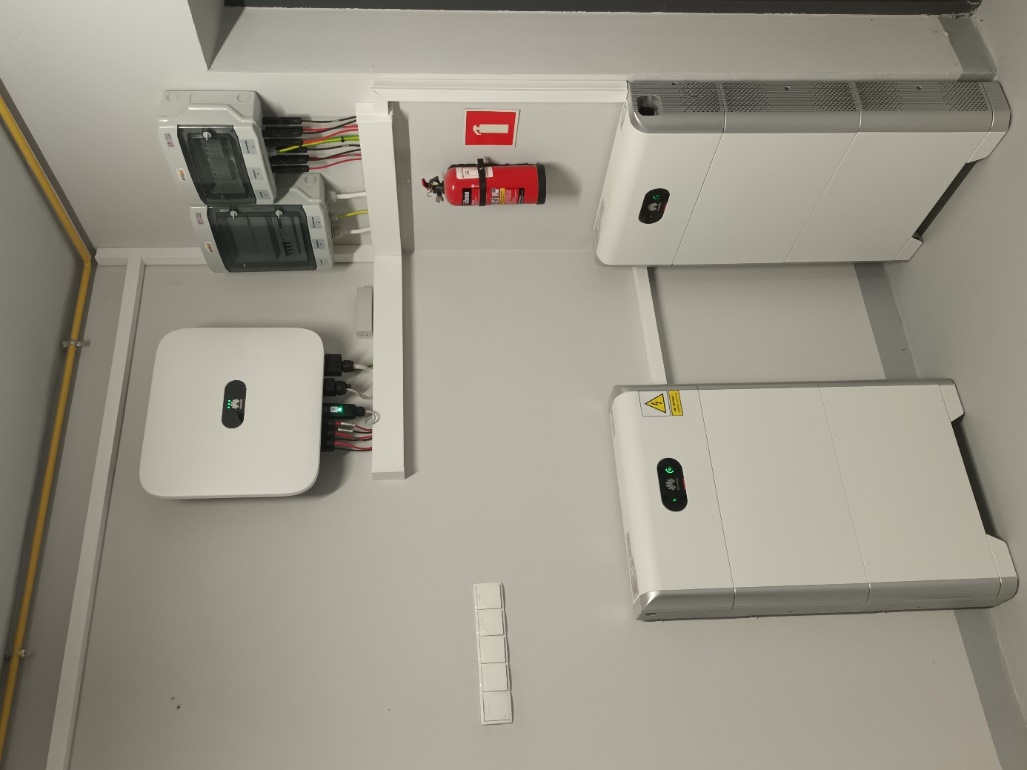 Załącznik nr 2 do SWZUMOWA Nr LMW/…………./2023zawarta w Warszawie, w dniu ……………………. r.pomiędzy:Miastem Stołecznym Warszawą z siedzibą Plac Bankowy 3/5, 00-950 Warszawa, zwanym dalej Zamawiającym, reprezentowanym na podstawie pełnomocnictwa 
nr GP.OR.0052.4433.2015 z dnia 19.11.2015 r. przez:Karola Podgórskiego – Dyrektora Lasów Miejskich – Warszawa z siedzibą przy 
ul. Korkowej 170A, 04-549 Warszawa, NIP 525-22-48-481zwanymi dalej łącznie „Zamawiającym”, a…………………………………………………..reprezentowaną przez ………………………………………………….zwaną dalej „Wykonawcą”.zwanymi łącznie dalej „Stronami”, W związku z wyborem Oferty „Wykonawcy” na podstawie przeprowadzonego postępowania  o udzielenie zamówienia publicznego w trybie art. 275 pkt 1  ustawy z dnia 
11 września  2019 r. „Prawo Zamówień Publicznych” (Dz.U. z 2023 r., poz. 1605 z późn. zmianami), została zawarta Umowa o następującej treści:§ 1PRZEDMIOT UMOWYZamawiający zamawia, a Wykonawca zobowiązuje się wykonać usługę stanowiącą przedmiot umowy pn. „Rozbudowa instalacji fotowoltaicznej zlokalizowanej na budynku przy ul. Korkowej 170A w Warszawie poprzez dostawę i montaż dwóch modułów magazynów energii Huawei o łącznej mocy 10 kW” zgodnie z opisem przedmiotu zamówienia stanowiącym załącznik nr 1 do umowy.Szczegółowy zakres przedmiotu Umowy przedstawiają:Opis Przedmiotu Zamówienia-  (załącznik nr 1),Oferta Wykonawcy – (załącznik nr 2),stanowiące integralną część Umowy.Wykonawca zobowiązuje się wykonać przedmiot umowy zgodnie z warunkami wynikającymi z przepisów technicznych oraz zasadami rzetelnej wiedzy technicznej, ustalonymi zwyczajami i należytą starannością.Wykonawca oświadcza, że otrzymał od Zamawiającego wszelkie informacje potrzebne do należytego wykonania Umowy oraz, że takie informacje są wystarczające do należytego  wykonania Umowy. Materiały, wyroby budowlane powinny być dopuszczone do obrotu i stosowania w budownictwie oraz odpowiadać wymogom umowy. Wykonawca przed użyciem materiałów, wyrobów równoważnych ze wskazanymi  w specyfikacji technicznej wykonania i odbioru robót  zobowiązany jest do przekazania Zamawiającemu dokumentów potwierdzających spełnienie wymogów dopuszczenia ich do obrotu i stosowania w budownictwie oraz uzyskanie jego akceptacji na użycie danych materiałów, wyrobów i urządzeń. Zamawiający ma prawo kontroli ich jakości. Wykonawca zobowiązany jest na każde żądanie Zamawiającego okazać atesty, certyfikaty na znak bezpieczeństwa oraz inne wymagane w tym zakresie dokumenty.Zakres zadania obejmuje także usuwanie wad i usterek w ramach udzielanej przez Wykonawcę gwarancji jakości i rękojmi.§ 2TERMINY REALIZACJI PRZEDMIOTU UMOWYUmowa zostaje zawarta na czas określony, tj.  do 30 dni od daty podpisania umowy.Każda zmiana ww. terminu wymaga zgody Zamawiającego w formie pisemnej pod rygorem nieważności.§ 3WYNAGRODZENIE WYKONAWCYWynagrodzenie Wykonawcy ustala się na kwotę brutto ……….,…. zł, słownie złotych: ……….., w tym: VAT 23 % tj. ………. zł, cena netto ………… zł, zgodnie z Ofertą, stanowiącą załącznik nr 2 do umowy.Wynagrodzenie określone w ust. 1 obejmuje wszystkie koszty i wydatki niezbędne
do wykonania przedmiotu Umowy. Niedoszacowanie przedmiotu umowy bądź wzrost kosztów spowodowany oddziaływaniem czynników mających lub mogących mieć wpływ na koszty, nie może być podstawą do żądania podwyższenia wynagrodzenia.W kwocie wynagrodzenia wskazanego w ust. 1 ujęte są dodatkowo koszty związane z:wszelkimi robotami przygotowawczymi, porządkowymi i zabezpieczającymi,zabezpieczeniem robót pod względem BHP,odszkodowaniem za szkody wyrządzone osobom trzecim na skutek prowadzenia ww. robót,dodatkowymi pracami i utrudnieniami, które zdaniem Wykonawcy mogą wystąpić przy realizacji zamówienia.§ 4WARUNKI PŁATNOŚCIZapłata Wykonawcy za wykonanie przedmiotu umowy nastąpi na podstawie faktury MPP wystawionej przez Wykonawcę i dostarczonej Zamawiającemu.Podstawę do wystawienia faktury MPP stanowi końcowy protokół odbioru przedmiotu Umowy, stwierdzający wykonanie całości przedmiotu umowy bez uwag i zastrzeżeń, podpisany przez obie Strony. Do faktury MPP Wykonawca zobowiązany jest dołączyć „Oświadczenia Podwykonawców”, że Wykonawca nie ma zobowiązań wynikających z realizacji zamówienia i w związku z tym Podwykonawcy nie będą zgłaszali żadnych roszczeń z tego tytułu.W przypadku niedołączenia oświadczeń wymienionych w ust. 3 niniejszego paragrafu końcowa faktura MPP będzie zwrócona Wykonawcy bez obowiązku zapłaty wynagrodzenia.Wykonawca zobowiązany jest doręczyć fakturę MPP wraz z kopią protokołu odbioru przedmiotu Umowy do siedziby Lasów Miejskich-Warszawa, ul. Korkowa 170A, 
04-549 Warszawa, niezwłocznie po podpisaniu bezusterkowego protokołu odbioru.W przypadku doręczenia faktury MPP niezgodnie z treścią ust. 5, za datę skutecznego doręczenia faktury MPP Strony będą uznawać datę jej wpływu do siedziby Lasów Miejskich-Warszawa, ul. Korkowa 170A, 04-549 Warszawa.Prawidłowo wystawiona faktura MPP powinna zawierać numer umowy, na podstawie której jest wystawiana.Zapłata należności nastąpi przelewem na konto Wykonawcy nr …………………………………….. w terminie 21 dni od daty złożenia prawidłowo wystawionej faktury MPP wraz z dokumentami wskazanymi w ust. 3. Za datę zapłaty uznaje się dzień obciążenia rachunku bankowego Zamawiającego.W przypadku nie wykonania przez Wykonawcę zobowiązania, o którym mowa 
w ust. 3, Zamawiający wstrzyma płatność faktury MPP, a Wykonawcy nie przysługuje z tego tytułu prawo żądania odsetek ustawowych za opóźnienie w zapłacie wynagrodzenia. Za wykonanie przedmiotu Umowy, o którym mowa w § 1 niniejszej Umowy Wykonawca wystawi fakturę MPP wskazując jako nabywcę/podatnika:  Nabywca:Miasto Stołeczne Warszawa, pl. Bankowy 3/5, 00-950 Warszawa, NIP: 5252248481  Odbiorca faktury i płatnik oraz adres do korespondencji:Lasy Miejskie - Warszawa, ul. Korkowa 170A, 04-549 Warszawa.Zamawiający oświadcza, że dokona płatności za wykonanie przedmiotu umowy 
z zastosowaniem mechanizmu podzielonej płatności.Zamawiający oświadcza, że posiada status dużego przedsiębiorcy.Wykonawca oświadcza, że wskazany w ust. 8 rachunek bankowy jest rachunkiem rozliczeniowym służącym wyłącznie dla celów rozliczeń z tytułu prowadzonej działalności gospodarczej (dotyczy osoby fizycznej prowadzącej działalność gospodarczą).§ 5DODATKOWE ZOBOWIĄZANIA STRONZamawiający zobowiązany jest do: terminowej zapłaty umownego wynagrodzenia.Wykonawca zobowiązany jest do:wykonania przedmiotu umowy zgodnie z warunkami wynikającymi z przepisów, sztuką budowlaną, ewentualnymi wskazówkami i zaleceniami Zamawiającego, z zachowaniem należytej staranności, zasad bezpieczeństwa, dobrej jakości, właściwej organizacji pracy;zabezpieczenia terenu robót, zapewnienia bezpieczeństwa robót, pracowników 
i osób trzecich, środowiska oraz sprzętu i urządzeń budowlanych, a także dbania 
o należyty porządek na terenie budowy i ochronę mienia na budowie;realizacji robót w sposób zapewniający ograniczenie uciążliwości dla terenów sąsiednich;ponoszenia pełnej odpowiedzialności za wszelkie szkody wynikłe z realizacji przedmiotu umowy, od chwili protokolarnego przejęcia terenu robót do chwili odbioru końcowego bez uwag i zastrzeżeń oraz do usuwania na swój koszt 
i ryzyko oraz we własnym zakresie na bieżąco wszelkich szkód powstałych w związku z wykonywaniem Umowy przez Wykonawcę;bieżącego utrzymania porządku i czystości na stanowiskach pracy oraz kompleksowego uprzątnięcia miejsc wykonywania robót i ciągów komunikacyjnych codziennie po zakończeniu prac;spełnienia wszelkich roszczeń wynikłych z tytułu nienależytego wykonania przedmiotu Umowy na podstawie obowiązujących przepisów kodeksu cywilnego 
o rękojmi za wady;uporządkowania terenu robót po zakończeniu robót, jak również terenów sąsiadujących zajętych lub użytkowanych przez Wykonawcę w tym należących do osób trzecich;wykonania przedmiotu Umowy przy użyciu materiałów, maszyn i urządzeń własnych; zastosowane materiały, maszyny i urządzenia winny posiadać certyfikaty na znak bezpieczeństwa, atesty, być zgodne z kryteriami technicznymi określonymi w obowiązujących normach lub aprobatach technicznych;usunięcia oraz ponownego wykonania na własny koszt dowolnej części robót, jeżeli materiały lub jakość wykonania robót nie spełniają wymagań Zamawiającego lub przepisów ustawy Prawo budowlane;zapewnienia wykwalifikowanej kadry robotniczej wraz z nadzorem.§ 6ODBIÓR ROBÓTStrony postanawiają, że z czynności odbioru będzie sporządzony protokół według wzoru ustalonego przez Zamawiającego, zawierający wszelkie ustalenia dokonane w toku odbioru, jak też terminy wyznaczone na usunięcie stwierdzonych przy odbiorze wad. 
W przypadku rozbieżnych stanowisk co do istnienia i zakresu wad każda ze stron może zlecić wykonanie ekspertyzy, zaś koszty jej wykonania i sporządzenia ponosi Wykonawca. Potwierdzeniem realizacji przedmiotu umowy w terminie wskazanym w § 2 jest protokół z odbioru prac.§7PODWYKONAWCYWykonawca może powierzyć podwykonawcy  wykonanie części zamówienia.Wykonawca przed przystąpieniem do wykonania zamówienia zobowiązany jest do podania Zamawiającemu nazwy, danych kontaktowych oraz przedstawicieli, podwykonawców zaangażowanych w roboty budowlane, jeżeli są już znani oraz w trakcie realizacji zamówienia zawiadamia Zamawiającego o zmianie tych danych, a także przekazuje Zamawiającemu wymagane informacje na temat nowych podwykonawców, którym w późniejszym okresie zamierza powierzyć realizację robót budowlanych.W przypadku podwykonawcy na którego zasoby Wykonawca powoływał się, na zasadach określonych w art. 118 ust. 1 Pzp, w celu wykazania spełniania warunków udziału w postępowaniu,  zmiana lub rezygnacja z podwykonawcy może nastąpić jeżeli Wykonawca wykaże Zamawiającemu, że proponowany inny podwykonawca lub wykonawca samodzielnie spełnia je w stopniu nie mniejszym niż podwykonawca, na którego zasoby wykonawca powoływał się w trakcie postępowania o udzielenie zamówienia . Jeżeli zdolności techniczne lub zawodowe, sytuacja ekonomiczna lub finansowa innego podwykonawcy nie potwierdzają spełniania przez tego podwykonawcę warunków udziału w postępowaniu lub zachodzą wobec tego podmiotu podstawy wykluczenia, Zamawiający żąda, aby Wykonawca w terminie określonym przez zamawiającego zastąpił ten podmiot innym podmiotem lub podmiotami albo wykazał, że samodzielnie spełnia warunki udziału w postępowaniu.Powierzenie wykonania części zamówienia podwykonawcom nie zwalnia  Wykonawcy, 
z odpowiedzialności za należyte wykonanie tego zamówienia.Niewykonanie lub nienależyte wykonanie przez Podwykonawcę prac upoważnia Zamawiającego do żądania od Wykonawcy odsunięcia Podwykonawcy od realizacji prac. Odpowiednio do zaistniałych okoliczności Wykonawca zobowiązany jest wówczas bezzwłocznie rozwiązać umowę zawartą z Podwykonawcą. W takiej sytuacji Wykonawca realizuje prace samodzielnie.Wykonawca jest odpowiedzialny za to, aby wszystkie uprawnienia przysługujące Zamawiającemu wobec Wykonawcy mogły być realizowane wobec Podwykonawcy, nawet jeżeli poszczególne postanowienia Umowy nie stwierdzają tego wprost.§ 8RĘKOJMIA I GWARANCJAWykonawca udziela Zamawiającemu gwarancji na wykonane Zamówienie do dnia 28 kwietnia 2028 r.Wykonawca udziela Zamawiającemu rękojmi za wady na okres równy okresowi gwarancji.Bieg terminu gwarancji i rękojmi dla robót objętych przedmiotem Umowy rozpoczyna się od dnia ich odbioru końcowego.W ramach gwarancji i rękojmi za wady, bez dodatkowego wynagrodzenia, Wykonawca zobowiązuje się do:wykonywania napraw, likwidacji awarii i usterek, nie wynikających z winy użytkownika, które nastąpią w czasie trwania gwarancji i rękojmi za wady, pokrywając wszelkie ich koszty, łącznie z kosztami transportu i pracy osób wykonujących czynności naprawy w imieniu Wykonawcy,wykonywania napraw oraz wymiany urządzeń wchodzących w skład instalacji,wykonywania przeglądów gwarancyjnych przynajmniej raz w roku, w III kwartale przez cały okres trwania gwarancji i rękojmi. 
Z wykonanego przeglądu Wykonawca zobowiązany jest sporządzić protokół 
i przekazać go Zamawiającemu. W protokole muszą być zawarte informacje dotyczące stanu technicznego zrealizowanego przedmiotu umowy, w tym ewentualne wady, uszkodzenia itp., wraz z podanym terminem ich usunięcia uzgodnionym z Zamawiającym. W okresie gwarancji, bez dodatkowych opłat, Wykonawca zobowiązuje się zapewnić przeglądy gwarancyjne zastosowanych urządzeń obejmujące wymianę części zamiennych, szybkozużywających się 
i eksploatacyjnych. Przeglądy serwisowe realizowane będą przez producentów urządzeń, lub autoryzowane podmioty, zgodnie w wymaganiami koniecznymi dla utrzymania gwarancji producenta. Wykonawca zobowiązany jest do nawiązania kontaktu z osobą zlecającą czynności naprawcze lub likwidacyjne i uzgodnienia terminu przyjazdu nie później niż 24 godziny od otrzymania zgłoszenia drogą elektroniczną.Termin wykonywania napraw, likwidacji awarii i usterek, o których mowa w ust. 4, nie może być dłuższy niż 7 dni od daty zgłoszenia.W przypadku nie wykonania naprawy w wyznaczonym terminie, Zamawiającemu przysługuje prawo do naliczania kar umownych zgodnie z § 9 ust. 1 pkt 1.W każdym przypadku niewywiązania się Wykonawcy ze zobowiązań wynikających z gwarancji lub rękojmi za wady, Zamawiający ma prawo skorzystać – bez utraty gwarancji i rękojmi – na koszt Wykonawcy, z instytucji zastępczego usuwania wad świadczonych przez inne podmioty, a odpowiadających swoim zakresem robotom gwarancyjnym Wykonawcy. Zamawiający może wykonać uprawnienie przewidziane w zdaniu poprzednim wraz z bezskutecznym upływem terminu, wyznaczonego pisemnie Wykonawcy przez Zamawiającego, w celu wykonania lub należytego wykonania robót objętych gwarancją i rękojmią.Wykonanie napraw, likwidacji awarii i usterek, o których mowa w ust. 4, następuje na koszt i ryzyko Wykonawcy.Jeżeli w ramach gwarancji Wykonawca dokonał usunięcia wad istotnych, termin gwarancji i rękojmi na ponownie wykonane roboty budowlane biegnie na nowo od dnia usunięcia wady. Prawo wyboru dochodzenia roszczeń z tytułu rękojmi za wady lub gwarancji, dla każdej wady z osobna, należy do Zamawiającego.Jeżeli w okresie gwarancji i rękojmi zostaną stwierdzone wady wykonanego Zamówienia, Zamawiającemu przysługują następujące uprawnienia:jeżeli wady kwalifikują się do usunięcia, Zamawiający wyznaczy Wykonawcy termin ich usunięcia. Wykonawca zobowiązany jest do pisemnego zawiadomienia Zamawiającego o usunięciu wad. W przypadku nie usunięcia wad w wyznaczonym terminie, Zamawiającemu przysługuje prawo naliczenia kar zgodnie z § 9 ust. 1 pkt 1.;jeżeli wady nie kwalifikują się do usunięcia:Zamawiający może żądać ponownego wykonania robót,Zamawiający może żądać zwrotu równowartości kwotowej wadliwie wykonanej części przedmiotu Umowy oraz przywrócenia w zakresie wadliwie wykonanych robót do stanu poprzedniego.Wykonawca jest zobowiązany usunąć wady, które zostały zgłoszone przez Zamawiającego w okresie trwania gwarancji lub rękojmi, pomimo ich wygaśnięcia.Gwarancja nie wyłącza, nie ogranicza ani nie zawiesza uprawnień Zamawiającego wynikających z przepisów o rękojmi za wady.W dniu podpisania protokołu odbioru końcowego Przedmiotu umowy bez wad Wykonawca udzieli Zamawiającemu gwarancji co do jakości robót oraz zastosowanych materiałów i urządzeń. Wykonawca zobowiązuje się do niezwłocznego usunięcia własnym staraniem i na własny koszt wszelkich wad stwierdzonych w okresie gwarancji i rękojmi w sposób nie zakłócający eksploatacji Przedmiotu umowy. Niewykonanie zobowiązania przez Wykonawcę w ustalonym terminie, uprawnia Zamawiającego do zastępczego usunięcia wad na koszt Wykonawcy, na co Wykonawca wyraża zgodę. Wykonawca zobowiązuje się zapłacić na rzecz Zamawiającego należne kwoty w terminie 3 dni od daty otrzymania od Zamawiającego wezwania do zapłaty. Zamawiający może wykonywać uprawnienia z tytułu rękojmi za wady, niezależnie od uprawnień wynikających z gwarancji. § 9KARY UMOWNEStrony zastrzegają sobie prawo dochodzenia kar umownych za niewykonanie
lub nienależyte wykonanie przedmiotu Umowy w następujących przypadkach
i wysokości:Wykonawca zapłaci Zamawiającemu kary umowne:0,5 % wynagrodzenia umownego brutto określonego w § 3 ust. 1 za każdy rozpoczęty dzień zwłoki w wykonaniu przedmiotu Umowy;0,5 % wynagrodzenia umownego brutto określonego w § 3 ust. 1  za każdy rozpoczęty dzień zwłoki w usunięciu wad stwierdzonych przy odbiorze 
lub w okresie rękojmi i gwarancji liczony od upływu terminu wyznaczonego na usunięcie wad,10 % wynagrodzenia umownego brutto określonego w § 3 ust. 1 
za odstąpienie od Umowy z przyczyn zależnych od Wykonawcy; łączna wartość kar umownych nie przekroczy 20% wynagrodzenia określonego 
w § 3 ust. 1 umowy.Wykonawca wyraża zgodę na dokonanie potrącenia kary umownej z kwoty należnego wynagrodzenia.Potrącenie lub zapłata kary umownej nie zwalnia Wykonawcy z obowiązku dokończenia robót, ani z innych zobowiązań umownych.Zapłata przez Wykonawcę określonych powyżej kar umownych nie wyłącza możliwości dochodzenia przez Zamawiającego od Wykonawcy odszkodowania w pełnej wysokości za poniesioną szkodę, na zasadach ogólnych kodeksu cywilnego.§ 10ZABEZPIECZENIE NALEŻYTEGO WYKONANIA UMOWYDla zabezpieczenia należytego i zgodnego z Umową wykonania robót oraz pokrycia ewentualnych roszczeń Zamawiającego z tytułu odpowiedzialności Wykonawcy za wady, Wykonawca wnosi zabezpieczenie należytego wykonania przed podpisaniem Umowy w wysokości 5 % wynagrodzenia umownego brutto za wykonanie całego przedmiotu,
co stanowi kwotę ….………………..zł słownie: (….………………..zł 00/100),
przy czym 70 % kwoty zabezpieczenia tj. …..…………… zł Wykonawca wnosi w formie gwarancji bankowej, pozostałe 30% tj.  ………………….. zł w formie pieniądza.Zabezpieczenie należytego wykonania Umowy wnoszone w pieniądzu Wykonawca zobowiązany jest wpłacić przelewem na rachunek bankowy Zamawiającego: 48 1030 1508 0000 0005 5005 6038.Wykonawcy wspólnie ubiegający się o udzielenie zamówienia ponoszą solidarnąodpowiedzialność za wniesienie zabezpieczenia należytego wykonania Umowy (jeżeli dotyczy).Poręczenie, gwarancja lub inny dokument stanowiący formę zabezpieczenia należytego wykonania Umowy winien zawierać stwierdzenie, że na pierwsze pisemne żądanie Zamawiającego, wzywające do zapłaty kwot z tytułu nienależytego wykonania Umowy, zgodnie z warunkami Umowy, następuje jego bezwarunkowa wypłata bez jakichkolwiek zastrzeżeń ze strony gwaranta/poręczyciela.Koszty wniesienia zabezpieczenia ponosi Wykonawca.Jeżeli zabezpieczenie wniesiono w pieniądzu, Zamawiający przechowuje 
je na oprocentowanym rachunku bankowym. Zamawiający zwraca zabezpieczenie wniesione w pieniądzu wraz z odsetkami wynikającymi z Umowy rachunku bankowego, na którym było ono przechowywane.W trakcie realizacji Umowy Wykonawca może dokonać zmiany formy zabezpieczenia 
na jedną lub kilka z dopuszczonych form jak niżej:1) Pieniądz,2) Poręczenia bankowe lub poręczenia spółdzielczej kasy oszczędnościowo kredytowej, 
z tym, że poręczenie kasy jest zawsze zobowiązaniem pieniężnym,3) Gwarancja bankowa,4) Gwarancja ubezpieczeniowa,5) Poręczenia udzielane przez podmioty, o których mowa w art. 6b ust. 5 pkt 2 ustawy 
z dnia 9 listopada 2000 r. o utworzeniu Polskiej Agencji Rozwoju Przedsiębiorczości (tekst jednolity Dz.U. 2018 poz. 110).Zabezpieczenie w formie innej niż pieniądz należy wnieść w formie oryginału.Zamawiający dokona zwrotu zabezpieczenia należytego wykonania Umowyw następujący sposób: 70 % wartości zabezpieczenia zostanie zwrócone w terminie do 30 dni od dnia wykonania całości zamówienia i uznania go przez Zamawiającego za należycie wykonane, 30 % wartości zabezpieczenia w terminie 14 dni od daty upływu terminu gwarancji. W przypadku uchylenia się od bezpłatnego usuwania usterek i wad ujawnionych w okresie rękojmi za wady lub gwarancji w wyznaczonym przez Zamawiającego terminie, Zamawiający ma prawo do opłacenia zastępczego wykonania robót związanych z usunięciem tych wad i usterek, a Wykonawca zobowiązany jest do zapłaty za wykonanie robót na podstawie noty obciążeniowej wystawionej przez Zmawiającego ze wskazanym kontem bankowym.Zamawiający, z zabezpieczenia należytego wykonania Umowy, może zaspokoić swoje roszczenia wynikające z Umowy i przepisów prawa, w związku z niewykonaniem lub nienależytym wykonaniem Umowy, a w szczególności z tytułu kar umownych lub usunięcia szkód i pokrycia strat powstałych z przyczyn zależnych od Wykonawcy.W przypadku przedłużenia terminu realizacji zamówienia zgodnie z zapisami Umowy, oraz na skutek zgłoszenia wady przy odbiorze lub w okresie rękojmi, zabezpieczenia należytego wykonania Umowy winno być odpowiednio przedłużone, pod rygorem wstrzymania najbliższej płatności na rzecz Wykonawcy.Poręczenie, gwarancja lub inny dokument stanowiący formę zabezpieczenia należytego wykonania Umowy zostanie zwrócony na pisemne żądanie Wykonawcy zgłoszone 
w terminie do 14 dni po upływie okresu rękojmi / okresu gwarancyjnego. 
Po bezskutecznym upływie terminu Zamawiający może przekazać dokument stanowiący formę należytego zabezpieczenia Umowy na rzecz Wykonawcy za pośrednictwem listu poleconego.§ 11ODSTĄPIENIE OD UMOWY Zamawiający może odstąpić od umowy: w terminie 30 dni od dnia powzięcia wiadomości o zaistnieniu istotnej zmiany okoliczności powodującej, że wykonanie umowy nie leży w interesie publicznym, czego nie można było przewidzieć w chwili zawarcia umowy, lub dalsze wykonywanie umowy może zagrozić podstawowemu interesowi bezpieczeństwa państwa 
lub bezpieczeństwu publicznemu; jeżeli zachodzi co najmniej jedna z następujących okoliczności: dokonano zmiany umowy z naruszeniem art. 454 Pzp i art. 455 Pzp,  wykonawca w chwili zawarcia umowy podlegał wykluczeniu na podstawie 
art. 108 Pzp, Trybunał Sprawiedliwości Unii Europejskiej stwierdził, w ramach procedury przewidzianej w art. 258 Traktatu o funkcjonowaniu Unii Europejskiej, 
że Rzeczpospolita Polska uchybiła zobowiązaniom, które ciążą na niej na mocy Traktatów, dyrektywy 2014/24/UE, dyrektywy 2014/25/UE i dyrektywy 2009/81/WE, z uwagi na to, że zamawiający udzielił zamówienia z naruszeniem prawa Unii Europejskiej. jeżeli Wykonawca nie rozpoczął realizacji prac w terminie 7 dni od daty przekazania harmonogramu,w przypadku ogłoszenia likwidacji Wykonawcy, zajęcia jego majątku.Ponadto Zamawiającemu przysługuje prawo do odstąpienia od Umowy, gdy: Wykonawca nienależycie wykonuje przedmiot Umowy, a w szczególności 
w przypadku zastosowania materiałów niezgodnych z projektem i ofertą; Wykonawca z nieuzasadnionych przyczyn nie rozpoczął robót w ciągu 7 dni  
od wprowadzenia na teren robót;  Wykonawca nie wykona Umowy w terminie wskazanym w § 2 ust 1 Umowy.Odstąpienie od Umowy, o którym mowa w ust. 1 i 2 powinno nastąpić w formie pisemnej i powinno zawierać uzasadnienie pod rygorem nieważności takiego oświadczenia.W przypadku odstąpienia od Umowy przez jedną ze Stron, w terminie 7 dni od dnia doręczenia zawiadomienia o odstąpieniu od Umowy, Wykonawca sporządzi przy udziale Zamawiającego protokół robót będących w toku, według stanu na dzień odstąpienia 
od Umowy oraz zabezpieczy przerwane roboty w zakresie uzgodnionym przez Strony, 
na koszt tej Strony, po której leżały przyczyny odstąpienia od Umowy, a następnie: w terminie 5 dni od daty sporządzenia protokołu robót w toku Wykonawca zobowiązany jest sporządzić na jego podstawie i przedłożyć Zamawiającemu kosztorys obejmujący zrealizowany zakres robót; w terminie 3 dni od daty otrzymania od Zamawiającego zweryfikowanego kosztorysu o którym mowa w pkt. 1) Wykonawca, w formie pisemnej, zgłosi Zamawiającemu gotowość do dokonania odbioru robót przerwanych; w terminie 7 dni od dnia doręczenia zgłoszenia wskazanego w pkt 2) Zamawiający przystąpi do odbioru robót przerwanych oraz sporządzenia protokołu odbioru tych robót;w terminie do 21 dni od daty doręczenia faktury MPP Zamawiający zapłaci wynagrodzenie za roboty, które zostały wykonane do dnia odstąpienia, należycie 
i zgodnie z Umową, w zakresie potwierdzonym w protokole określonym w pkt 3).W przypadku, gdy Wykonawca nie przystąpi w wyznaczonym terminie do odbioru wykonanych robót, w tym do wykonania którejkolwiek z czynności wskazanych 
w ust. 4  pkt. 1) – 4), Zamawiający dokona jednostronnego odbioru robót, sporządzi protokół i kosztorys o którym mowa w pkt. 1) oraz przejmie teren budowy. Zamawiający na koszt Wykonawcy usunie wniesione przez niego urządzenia zaplecza, pozostawione narzędzia i materiały oraz gruz i inne odpady budowlane. Zamawiający jest uprawniony do potrącenia ww. kosztów z ewentualnych należności Wykonawcy, na co Wykonawca wyraża zgodę.W przypadku odstąpienia od Umowy przez którąkolwiek ze Stron z przyczyn zależnych 
od Wykonawcy, niezależnie od kar umownych, Wykonawca poniesie koszty wynikłe 
z odstąpienia od Umowy.§12ZMIANY W UMOWIE1. Zgodnie z art. 455 ustawy Pzp, Strony przewidują możliwość dokonania zmian w Umowie
    w przypadku:skrócenia lub wydłużenia terminu wykonania Umowy lub jej poszczególnych elementów, określonych w § 2 Umowy, wyłącznie z przyczyn niezależnych 
od Wykonawcy i mających wpływ na wykonanie przedmiotu Umowy lub jego poszczególnych elementów,innych, nieistotnych zmian postanowień niniejszej Umowy w stosunku do treści oferty na podstawie której dokonano wyboru Wykonawcy,w innych przypadkach wskazanych w art. 455 ust. 1  pkt 2b , pkt 3 i 4  i ust.2 Pzp Zmiany Umowy, o których mowa w ust. 1 mogą być dokonane przed upływem terminu realizacji przedmiotu Umowy, określonego w § 2 Umowy, na pisemny wniosek złożony  w terminie 7 dni od daty wystąpienia lub powzięcia wiadomości o zaistniałych okolicznościach. Wniosek winien zawierać szczegółowe uzasadnienie.Wszelkie zmiany niniejszej Umowy, o których mowa w niniejszym paragrafie, wymagają sporządzenia aneksu do Umowy pod rygorem nieważności.§ 13POSTANOWIENIA KOŃCOWEWszelkie zmiany od ustaleń niniejszej Umowy wymagają formy pisemnej i zgody 
obu Stron pod rygorem nieważności Wykonanie niniejszej Umowy nie wiąże się z przetwarzaniem danych osobowych w rozumieniu Rozporządzenia Parlamentu Europejskiego i Rady (UE) 2016/679 z 27.04.2016r. w sprawie ochrony osób fizycznych w związku z przetwarzaniem danych osobowych i w sprawie swobodnego przepływu takich danych oraz uchylenia dyrektywy 95/46/WE (ogólne rozporządzenie o ochronie danych, Dz. Urz. UE L 119 z 04.05.2016 r., dalej: RODO), dla których Administratorem danych osobowych jest Prezydent m. st. Warszawy i Dyrektor Lasów Miejskich - Warszawa,  z zastrzeżeniem zawartym w zdaniu drugim.Zamawiający oświadcza, iż realizuje obowiązki Administratora, określone w przepisach RODO, w zakresie danych osobowych Wykonawcy, w sytuacji, w której jest on osobą 
fizyczną (w tym osobą fizyczną prowadzącą działalność gospodarczą), a także danych osobowych osób, które Wykonawca wskazał ze swojej strony do realizacji niniejszej Umowy.W sprawach nieuregulowanych niniejszą Umową mają zastosowanie przepisy ustawy z dnia 11 września 2019 r. Prawo zamówień publicznych oraz ustawy z dnia 23 kwietnia 1964 r. Kodeks Cywilny.Wykonawca, bez pisemnej zgody Zamawiającego, nie może dokonać przelewu wierzytelności na osobę trzecią (art. 509 KC), wynikających z niniejszej Umowy.W razie powstania sporu związanego z wykonaniem niniejszej Umowy Strona kieruje swoje roszczenia do drugiej Strony, która jest zobowiązana ustosunkować się w terminie 7 dni  od chwili zgłoszenia roszczeń.W razie odmowy uznania roszczeń lub nie udzielenia odpowiedzi na roszczenie 
w terminie  o którym mowa wyżej, druga Strona jest uprawniona do wystąpienia 
na drogę sądową.Spory wynikłe z niniejszej Umowy będzie rozstrzygał sąd właściwy dla siedziby Zamawiającego.Umowę niniejszą sporządzono w 3-ech jednobrzmiących egzemplarzach: jeden egzemplarz dla Wykonawcy, dwa dla Zamawiającego.ZAMAWIAJĄCY: 						     		     WYKONAWCA:Załącznik nr 3 do SWZInformacja o przetwarzaniu danych osobowych – zamówienie 
publiczne powyżej 130 000 złZgodnie z art. 13 ust. 1 i ust. 2 Rozporządzenia Parlamentu Europejskiego i Rady (UE) 2016/679 z dnia 27 kwietnia 2016 r. w sprawie ochrony osób fizycznych w związku z przetwarzaniem danych osobowych i w sprawie swobodnego przepływu takich danych oraz uchylenia dyrektywy 95/46/WE (ogólne rozporządzenie o ochronie danych, dalej jako RODO) (Dz. U. UE. L. z 2016 r. Nr 119, z późn. zm.), informujemy, że:1. Administrator danych osobowychAdministratorem Pani/Pana danych osobowych jest Dyrektor Lasów Miejskich - Warszawa, z siedzibą przy ul. Korkowej 170A, 04-549 Warszawa. Z administratorem może się Pani/Pan skontaktować poprzez adres e-mail: sekretariat@lasymiejskie.waw.pl, telefonicznie: 22 612 25 60 lub pisemnie na adres korespondencyjny wskazany powyżej.2. Inspektor ochrony danychAdministrator wyznaczył Inspektora Ochrony Danych, z którym może się Pani/Pan skontaktować w sprawach ochrony i przetwarzania swoich danych osobowych pod adresem e-mail: iod@lasymiejskie.waw.pl lub pisemnie na adres naszej siedziby, wskazany w ust. pkt.3. Cele i podstawy prawne przetwarzaniaJako Administrator będziemy przetwarzać Pani/Pana dane osobowe w trybie art. 6 ust. 1 lit. c RODO w związku z ustawą z dnia 11 września 2019 r. – Prawo zamówień publicznych z celu związanym z postępowaniem o udzielenie zamówienia publicznego.4. Okres przechowywaniaPani/Pana dane osobowe będą przechowywane przez okres niezbędny do realizacji celów określonych w pkt. 3, a po tym czasie przez okres oraz w zakresie wymaganym przez przepisy powszechnie obowiązującego prawa.5. Odbiorcy danychOdbiorcami Pani/Pana danych osobowych będą osoby lub podmioty, którym udostępniona zostanie dokumentacja postępowania w oparciu o art. 18 oraz art. 74 ust. 1 ustawy z dnia 11 września 2019 r. Prawo zamówień publicznych, dalej „ustawa Pzp”. Do Pani/Pana danych mogą też mieć dostęp podmioty przetwarzające dane w imieniu Administratora, np. dostawca BIP, obsługa informatyczna systemu elektronicznego obiegu dokumentów, jak również inni administratorzy danych osobowych, przetwarzający dane we własnym imieniu np.: Poczta Polska lub obsługa prawna.6. Prawa osób, których dane dotyczą:Zgodnie z RODO przysługuje Pani/Panu:a) prawo dostępu do swoich danych osobowych oraz otrzymania ich kopii – każda osoba, której daneprzetwarzamy jest uprawniona do uzyskania informacji o swoich danych osobowych zgodnie z art. 15RODO;b) prawo do sprostowania (poprawiania) swoich danych osobowych – w przypadku, gdy dane osoboweprzetwarzane przez Administratora są nieprawidłowe lub niekompletne to każda osoba, której danedotyczą może żądać odpowiednio ich poprawienia lub uzupełnienia zgodnie z art. 16 RODO;c) ograniczenia przetwarzania danych osobowych – z ważnych przyczyn, np.: kwestionowanielegalności przetwarzania danych osobowych, zgodnie z art. 18 RODO;Jeżeli chce Pani/Pan skorzystać z któregokolwiek z tych uprawnień prosimy o kontakt z Inspektorem Ochrony Danych, który został wskazany w pkt. 2 lub pisemnie na adres korespondencyjny, wskazany w pkt. 1. Przysługuje Pani/Panu prawo wniesienia skargi do organu nadzorczego na niezgodne z RODO przetwarzanie Pani/Panu danych osobowych. Organem właściwym dla ww. skargi jest: Prezes Urzędu Ochrony Danych Osobowych, ul. Stawki 2, 00-193 Warszawa.7. Informacja o wymogu/dobrowolności podania danychObowiązek podania przez Panią/Pana danych osobowych bezpośrednio Pani/Pana dotyczących jest wymogiem ustawowym określonym w przepisach ustawy Pzp, związanym z udziałem w postępowaniu o udzielenie zamówienia publicznego. Konsekwencje niepodania określonych danych wynikają z ustawy Pzp. Załącznik nr 4 do SWZOfertaDane wykonawcy/wykonawców wspólnie ubiegających się o udzielenie zamówienia  1) Mikroprzedsiębiorstwo: przedsiębiorstwo, które zatrudnia mniej niż 10 osób i którego roczny obrót lub roczna suma bilansowa nie przekracza 2 milionów EUR.Małe przedsiębiorstwo: przedsiębiorstwo, które zatrudnia mniej niż 50 osób i którego roczny obrót lub roczna suma bilansowa nie przekracza 10 milionów EUR.Średnie przedsiębiorstwa: przedsiębiorstwa, które nie są mikroprzedsiębiorstwami ani małymi przedsiębiorstwami i które zatrudniają mniej niż 250 osób i których roczny obrót nie przekracza 50 milionów EUR lub roczna suma bilansowa nie przekracza 43 milionów EUR.Numer rachunku bankowego,  na który należy zwrócić wadium: ……………………………………….Oświadczenia Wykonawcy: Oświadczamy, że przedmiot zamówienia wykonamy siłami własnymi.Oświadczenie wz. polegania na zasobach podmiotów udostępniających zasoby: Oświadczamy, że: nie polegamy na zasobach podmiotów udostępniających zasoby**)zgodnie z załączonymi do Oferty zobowiązaniami podmiotu udostępniającego zasoby/ innymi środkami dowodowymi potwierdzającymi, że wykonawca realizując zamówienie będzie dysponował niezbędnymi zasobami tych podmiotów:**) Oświadczamy, że w celu potwierdzenia spełnienia warunków udziału w postępowaniu polegamy na zdolnościach technicznych lub zawodowych nw. podmiotów udostępniających zasoby w nw. zakresie:W przypadku określonym w Rozdziale 8 ust. 2 SWZ załączamy oświadczenie, z którego wynika, które usługi wykonają poszczególni wykonawcy wspólnie ubiegający się o udzielenie zamówienia.* Zgodnie z treścią art. 225 ust. 2 ustawy Prawo zamówień publicznych oświadczamy, że wybór przedmiotowej oferty:nie będzie prowadzić do powstania u Zamawiającego obowiązku podatkowego zgodnie z ustawą z dnia 11 marca 2004 r. o podatku od towarów i usług***),będzie prowadzić do powstania u Zamawiającego obowiązku podatkowego zgodnie z ustawą z dnia 11 marca 2004 r. o podatku od towarów i usług, w zakresie i wartości***):___________________________________________________________________________________[należy wskazać: nazwę (rodzaj) towaru/usługi, których dostawa/świadczenie będzie prowadzić do jego powstania oraz ich wartość bez kwoty podatku VAT]Zgodnie z naszą wiedzą dla ww. towarów i usług zastosowanie będzie miała następująca stawka VAT: ……. %Oświadczamy, że niniejsza Oferta oraz jej wszystkie załączniki są jawne i nie zawierają informacji stanowiących tajemnicę przedsiębiorstwa, w rozumieniu przepisów o zwalczaniu nieuczciwej konkurencji, z wyjątkiem informacji i dokumentów przekazanych w wydzielonym i odpowiednio oznaczonym pliku, co do których wykazujemy w załączeniu, dlaczego informacje te stanowią tajemnicę przedsiębiorstwa.Oświadczamy, że akceptujemy zawarte w SWZ Projektowane Postanowienia Umowy                                i zobowiązujemy się, w przypadku wyboru naszej oferty, do zawarcia umowy zgodnie z Ofertą oraz na warunkach określonych w Projektowanych Postanowieniach Umowy, w miejscu i terminie wyznaczonym przez Zamawiającego.Oświadczamy, iż Wykonawca wyraża zgodę na przetwarzanie przez Zamawiającego informacji zawierających dane osobowe oraz że poinformował pisemnie i uzyskał zgodę każdej osoby, której dane osobowe są podane w Ofercie, oświadczeniach i dokumentach składanych wraz z Ofertą lub będą podane w oświadczeniach i dokumentach złożonych przez Wykonawcę w niniejszym postępowaniu o udzielenie zamówienia.Szczegóły oferty: Oferujemy wykonanie zamówienia zgodnie z poniższym:całkowite wynagrodzenie Wykonawcy z tytułu realizacji przedmiotu umowy wynosi: Netto: …………………………………………………………………………………………….. zł, (słownie: …………………………………………………………………………………………….),VAT: ………………………………………………………………………………………………… złBrutto: …………………………………………………………………………………………….. zł (słownie: ……………………………………………………………………………………………………………………),Wykaz załączników:nr 1…………..*) Właściwe podkreślić.**) Niepotrzebne skreślić. W przypadku nieskreślenia (niewskazania) żadnej z ww. treści oświadczenia i niewypełnienia powyższych tabel, - Zamawiający uzna, że Wykonawca nie polega na zasobach podmiotów udostępniających zasoby***) Niepotrzebne skreślić. W przypadku nieskreślenia (niewskazania) żadnej z ww. treści oświadczenia i niewypełnienia powyższego pola oznaczonego: „należy wskazać nazwę (rodzaj) towaru/usługi, których dostawa/świadczenie będzie prowadzić do jego powstania oraz ich wartość bez kwoty podatku od towarów i usług” - Zamawiający uzna, że wybór przedmiotowej oferty nie będzie prowadzić do powstania u Zamawiającego obowiązku podatkowego (tj. naliczenia i odprowadzenia podatku do urzędu skarbowego)Załącznik nr 5 do SWZOświadczenie z art. 125 ust. 1 ustawy – Prawo zamówień publicznych (wzór)Działając na podstawie art. 125 ust. 1 ustawy z dnia 11 września 2019 r. – Prawo zamówień publicznych               (t.j. Dz.U. z 2022 r. poz. 1710 z późn. zm.) składam oświadczenie w zakresie wskazanym przez Zamawiającego w SWZ, stanowiące dowód potwierdzający brak podstaw wykluczenia i spełnianie warunków udziału w postępowaniu publicznego pn. Rozbudowa instalacji fotowoltaicznej zlokalizowanej na budynku przy ul. Korkowej 170A w Warszawie poprzez dostawę i montaż dwóch modułów magazynów energii Huawei o łącznej mocy 10 kW na dzień składania ofert– zwane dalej „Oświadczeniem”. Część I – Informacje dotyczące Zamawiającego i postępowaniaZamawiający, któremu składane jest Oświadczenie.Dane postępowania, w którym składane jest Oświadczenie.Część II – Informacje dotyczące Wykonawcy Dane dotyczące Wykonawcy składającego Oświadczenie.1) Mikroprzedsiębiorstwo: przedsiębiorstwo, które zatrudnia mniej niż 10 osób i którego roczny obrót lub roczna suma bilansowa nie przekracza 2 milionów EUR.Małe przedsiębiorstwo: przedsiębiorstwo, które zatrudnia mniej niż 50 osób i którego roczny obrót lub roczna suma bilansowa nie przekracza 10 milionów EUR.Średnie przedsiębiorstwa: przedsiębiorstwa, które nie są mikroprzedsiębiorstwami ani małymi przedsiębiorstwami i które zatrudniają mniej niż 250 osób i których roczny obrót nie przekracza 50 milionów EUR lub roczna suma bilansowa nie przekracza 43 milionów EUR.OŚWIADCZENIE O NIEPODLEGANIU WYKLUCZENIU***składane na podstawie art. 125 ust. 1 ustawy z dnia 11 września 2019 r.Prawo zamówień publicznych (t.j. Dz. U. z 2023 r. poz. 1605 z późn. zm.)(zwane dalej: ustawa Pzp), OŚWIADCZENIE DOTYCZĄCE WYKONAWCY *OŚWIADCZENIE DOTYCZĄCE PODMIOTU, NA KTÓREGO ZASOBY POWOŁUJE SIĘ WYKONAWCA* OŚWIADCZENIE DOTYCZĄCE KAŻDEGO Z WYKONAWCÓW W PRZYPADKU SKŁADANIA OFERTY WSPÓLNEJ *  (*NIEWŁAŚCIWE SKREŚLIĆ)Przystępując do postępowania o udzielenie zamówienia, prowadzonego przez m.st. Warszawę, reprezentowane przez Dyrektora Lasów Miejskich - Warszawa, oświadczam, co następuje:Oświadczam, że nie podlegam wykluczeniu z postępowania na podstawie art. 108 ust. 1 ustawy Pzp.**Oświadczam, że nie jestem umieszczony na listach i nie podlegam wykluczeniu z postępowania                   na podstawie na podstawie art. 7 ust. 1 ustawy z dnia 13 kwietnia 2022 r. o szczególnych rozwiązaniach w zakresie przeciwdziałania  wspieraniu agresji na Ukrainę oraz służących ochronie bezpieczeństwa narodowego (Dz. U. z 2022 r. poz. 835).Oświadczam, że zachodzą w stosunku do mnie podstawy wykluczenia z postępowania na podstawie art. …………. ustawy Pzp (podać mającą zastosowanie podstawę wykluczenia spośród wymienionych 
w art. 108 ust. 1 ustawy Pzp). Jednocześnie oświadczam, że w związku z ww. okolicznością, na podstawie art. 110 ust. 8 ustawy Pzp podjąłem następujące środki naprawcze**:     ………………………………………………………………………………………………………………………………………………………..**niewłaściwe skreślićOświadczam, że wszystkie informacje podane w powyższy oświadczeniach są aktualne 
i zgodne z prawdą oraz zostały przedstawione z pełną świadomością konsekwencji wprowadzenia zamawiającego w błąd przy przedstawianiu informacji.***dokument składany wraz z ofertą odrębnie przez Wykonawcę, Podmiot, na którego zasoby powołuje się wykonawca / każdego z Wykonawców w przypadku składania oferty wspólnej)Załącznik nr 5a do SWZOŚWIADCZENIE O SPEŁNIANIU WARUNKÓW UDZIAŁU W POSTĘPOWANIU**składane na podstawie art. 125 ust. 1 ustawy z dnia 11 września 2019 r.  Prawo zamówień publicznych (t.j. Dz. U. z 2023 r. poz. 1605 z późn. zm.) (zwane dalej: ustawa Pzp), Na potrzeby postępowania o udzielenie zamówienia publicznego pn. Rozbudowa instalacji fotowoltaicznej zlokalizowanej na budynku przy ul. Korkowej 170A w Warszawie poprzez dostawę i montaż dwóch modułów magazynów energii Huawei o łącznej mocy 10 kW prowadzonego przez m.st. Warszawa reprezentowane przez Dyrektora Lasów Miejskich - Warszawa, oświadczam, co następuje:OŚWIADCZENIE DOTYCZĄCE WYKONAWCY *OŚWIADCZENIE DOTYCZĄCE PODMIOTU, NA KTÓREGO ZASOBY POWOŁUJE SIĘ WYKONAWCA*KAŻDEGO Z WYKONAWCÓW W PRZYPADKU SKŁADANIA OFERTY WSPÓLNEJ*  (*NIEWŁAŚCIWE SKREŚLIĆ)Oświadczam, że spełniam warunki udziału w postępowaniu wskazane przez zamawiającego 
w Rozdziale 8 ust. 1 SWZ .Oświadczam, że wszystkie informacje podane w powyższym oświadczeniu są aktualne 
i zgodne z prawdą oraz zostały przedstawione z pełną świadomością konsekwencji wprowadzenia zamawiającego w błąd przy przedstawianiu informacji.**dokument składany wraz z ofertą odrębnie przez Wykonawcę,  Podmiot, na którego zasoby powołuje się wykonawca / każdego z Wykonawców w przypadku składania oferty wspólnej)Załącznik nr 6 do SWZ(wzór)																WYKAZ DOSTAW  Nazwa zamówienia: Rozbudowa instalacji fotowoltaicznej zlokalizowanej na budynku przy ul. Korkowej 170A w Warszawie poprzez dostawę i montaż dwóch modułów magazynów energii Huawei o łącznej mocy 10 kW.Wykonawca   __________________________________________________________________________________________ (nazwa i adres Wykonawcy)Przedstawiamy wykaz dostaw wykonanych w okresie ostatnich trzech lat przed upływem terminu składania ofert (a jeśli okres działalności jest krótszy –                        w tym okresie) dla wykazania spełnienia warunku zdolności technicznej lub zawodowej, zawartego w rozdz. 8 ust. 1 SWZ.Do wykazu należy załączyć dowody określające czy powyższe dostawy zostały wykonane należycie.Dowodem, o którym mowa w pkt 1 są:referencje bądź inne dokumenty sporządzone przez podmiot, na rzecz którego dostawy były wykonywane,oświadczenie wykonawcy– jeżeli z przyczyn niezależnych od wykonawcy nie jest w stanie uzyskać dokumentów, o którym mowa w pkt 1,Uwaga do kol. 6. Wpisać nazwę dowodu (dokumentu) potwierdzającego, że zamówienie zostało wykonane należycie.Uwaga do kol. 7Zaznaczyć znakiem „X”, tylko w przypadku, gdy wykonawca polega na zasobach podmiotu udostępniającego zasoby w celu potwierdzenia spełniania warunku udziału na zasadach określonych w art. 118 ustawy.Wykonawca nie może, po upływie terminu składania ofert, powoływać się na zdolności podmiotów udostępniających zasoby, jeżeli na etapie składania ofert nie polegał on w danym zakresie na zdolnościach podmiotów udostępniających zasoby.Uwaga do kol. 8 Wpisać nazwę podmiotu udostępniającego zasoby.Rozbudowa instalacji fotowoltaicznej zlokalizowanej na budynku przy ul. Korkowej 170A 
w Warszawie poprzez dostawę i montaż dwóch modułów magazynów energii Huawei
 o łącznej mocy 10 kW.Rozdz. 1 Informacje o Zamawiającym Rozdz. 2 Tryb udzielenia zamówienia. Informacje ogólne Rozdz. 3 Opis przedmiotu zamówienia Rozdz. 4 Opis części zamówienia Rozdz. 5 Informacja o zamówieniach, o których mowa w art. 214 ust. 1 pkt 7 ustawy Rozdz. 6 Oferty wariantowe Rozdz. 7 Termin wykonania zamówienia Rozdz. 8 Informacja o warunkach udziału w postępowaniu Rozdz. 9 Podstawy wykluczenia Wykonawcy z postępowania Rozdz. 10 	Podmiotowe środki dowodowe - składane na wezwanie Zamawiającego Rozdz. 11 Informacje o środkach komunikacji elektronicznej, przy użyciu których zamawiający będzie komunikował się z wykonawcami, oraz informacje o wymaganiach technicznych i organizacyjnych sporządzania, wysyłania i odbierania korespondencji elektronicznej i informacja o osobach wyznaczonych do kontaktuRozdz. 12Termin związania ofertą Rozdz. 13Opis sposobu przygotowywania oferty Rozdz. 14Wadium Rozdz. 15Sposób oraz termin składania ofert Rozdz. 16Sposób obliczenia ceny. Informacje dotyczące walut obcych Rozdz. 17Opis kryteriów oceny ofert wraz z podaniem wag tych kryteriów i sposobu oceny ofertKryteriumWaga SymbolCena oferty 100%CCnC= ––––––– x 100CbRozdz. 18Informacje dotyczące zabezpieczenia należytego wykonania umowy Rozdz. 19Informacja o formalnościach, jakie muszą zostać dopełnione po wyborze oferty 
w celu zawarcia umowy ws. zamówienia publicznego Rozdz. 20Projektowane postanowienia umowy ws. zamówienia publicznego Rozdz. 21Pouczenie o środkach ochrony prawnej przysługujących WykonawcyRozdz. 22 Postanowienia końcowePROJEKTOWANE POSTANOWIENIA UMOWYSygnatura postępowania LM-W.ZP.260.12.2023Nazwa postępowania Rozbudowa instalacji fotowoltaicznej zlokalizowanej na budynku przy ul. Korkowej 170A w Warszawie poprzez dostawę i montaż dwóch modułów magazynów energii Huawei o łącznej mocy 10 kWLp. Nazwa wykonawcy: Adres wykonawcy / województwo / numer NIP/KRSAdres e-mail wykonawcy:Czy Wykonawca jest mikroprzedsiębiorstwem albo małym albo średnim przedsiębiorstwem 1)1. Mikroprzedsiębiorstwo – Małe przedsiębiorstwo – Średnie przedsiębiorstwo –2. …. Nazwa (firma) podmiotu udostępniającego zasobyZakres, w jakim wykonawca polega na zdolnościach lub sytuacji podmiotów udostępniających zasobyLp.Kategorie danych odnoszących się do ZamawiającegoInformacje dot. Zamawiającego1.1Nazwa ZamawiającegoMiasto Stołeczne Warszawa1.2reprezentowane przezDyrektora Lasów Miejskich -Warszawa1.3Adres do korespondencjiul. Korkowa 170A, 04-549 Warszawa1.4E-mail do korespondencjisekretariat@lasymiejskie.waw.pl1.5Adres strony internetowejhttps://www.lasymiejskie.waw.pl/Lp.Kategorie danych odnoszących się do postępowaniaInformacje dot. postępowania2.1Nazwa zamówieniaRozbudowa instalacji fotowoltaicznej zlokalizowanej na budynku przy ul. Korkowej 170A w Warszawie poprzez dostawę i montaż dwóch modułów magazynów energii Huawei o łącznej mocy 10 kW2.2Numer sprawyLM-W.ZP.260.12.2023Lp.Dane dotyczące WykonawcyInformacje 3.1Nazwa Wykonawcy3.2Adres do korespondencjiul. …., ...-…  woj. ….. kraj: ……3.3*E-mail do korespondencji………………..@……………………3.4*Adres strony internetowej……………………..3.5Czy Wykonawca jest mikroprzedsiębiorstwem albo małym albo średnim przedsiębiorstwem 1)Mikroprzedsiębiorstwo – Małe przedsiębiorstwo – Średnie przedsiębiorstwo – 3.6*Inne daneL.pPrzedmiot (szczegółowy opis zakresu zrealizowanych dostaw stosownie do treści warunku udziału w postępowaniu)Podmiot, na rzecz którego wykonano dostawy (nazwa
 i adres)Daty wykonania Daty wykonania DowodyInformacje uzupełniająceInformacje uzupełniająceL.pPrzedmiot (szczegółowy opis zakresu zrealizowanych dostaw stosownie do treści warunku udziału w postępowaniu)Podmiot, na rzecz którego wykonano dostawy (nazwa
 i adres)oddd-mm-rrrrdodd-mm-rrrrDowodyZasoby innego podmiotuNazwa innego podmiotu123456781.………………………………………………………………………………….…………….…………….……2.………………………………………………………………………………….…………….…………….……